Dear Parents/Carers,From 6th September, as part of our commitment to providing the children in our care with the best possible educational experience, children in Year 1 to Year 6 will be given access to Microsoft Teams. During these unpredictable times, we hope that this platform will be a useful tool for Meet and Greet and setting homework.  Logging inGo to https://www.microsoft.com/en-gb/microsoft-365/microsoft-teams/group-chat-softwareClick Sign in.Username: firstname.lastname@st-andrews.lincs.sch.ukPassword is date of birth, followed by initials e.g. John Smith, 9th June 2020 : 09062020jsThe log on details for Teams will be the same login that was used in Year 2.When you have logged in you should see the ‘team’ Canterbury. When you click this, it opens the general feed on ‘posts’. This is where homework tasks may be set, or where children can ask questions about their homework. This is a public space where all members of the Winchester group can see what is posted. 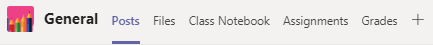 Children do have the option to use the chat feature on the left hand side of the screen. This feature should only be used to ask homework questions to the class teacher and NOT with other children. Attached to this letter is a ‘Teams’ policy. We ask that you read this and ensure the children understand how to use the system and adhere to the expectations set. 